Государственное бюджетное дошкольное образовательное учреждение детский сад №12 компенсирующего видаВыборгского района Санкт-ПетербургаСовместная деятельность воспитателяКоротаевой Елены Вениаминовныс детьми старшего дошкольного возрастаДраматизация сказки ”В тесноте, да не в обиде”                                 ( по мотивам украинской народной сказки ”Рукавичка”)2013г.Сказкотерапия - новая комплексная технология в коррекционно-развивающей работе.       Основной принцип сказкотерапии - целостное развитие личности, забота о душе (в переводе с греческого, забота о душе и есть терапия).   Сказкотерапия - метод, использующий сказочную форму для речевого развития личности, расширение сознания и совершенствование взаимодействия через речь с окружающим миром.   Это процесс образования связи между сказочными событиями и поведением в реальной жизни. Это еще и терапия средой, особой сказочной обстановкой, в которой проявляются черты личности, может материализоваться мечта, а главное, в ней может появляться чувство защищенности.Сказка чрезвычайно многогранна, как и сама жизнь.  Наблюдая за судьбами героев, воспринимая их язык, ребенок учится решать, актуальные для него в данный возрастной период, проблемы. Сказка может доступными словами и в увлекательней форме показать окружающую жизнь людей, их поступки, в самое короткое время показать, к чему приводят те или иные поступки героев. Дает возможность примерить на себя и пережить чужую судьбу, чувства, радости и горести.     В системе методов и средств воспитания добрых чувств, сказка играет не последнюю роль по многим причинам: дети любят героев, они становятся им близкими, а значит, могут и должны стать примерами для подражания. Только важно тактично направить мысли и чувства детей в нужное русло.Достоинство сказок в коррекционной работе неоспоримо: Это психотерапия и психокоррекция, образность языка, его метафоричность, психологическая защищенность. Такой нетрадиционный подход к сказке дает возможность ребенку уяснить, что в ней хорошо, а что в ней плохо.    В мою группу часто приходят дети с задержкой речевого развития, дети у которых недостаточно развиты психические процессы ( память, мышление, воображение, внимание). Им трудно сразу пересказывать, составлять сказки, поэтому на своих занятиях по сказкотерапии я применяю мнемотехнику.   Мнемотехника - ( в переводе с греческого - «искусство запоминания»),- это система различных приемов облегчающих запоминание и увеличивающих объем памяти. На занятиях, в качестве дидактического материала, я использую мнемотаблицы.  Мнемотаблица - это схема, в которую заложена определенная информация. Овладение приемами работы с мнемотаблицами значительно сокращает время обучения и одновременно решает задачи направленные на:- развитие основных психических процессов,- преобразование из абстрактных символов в образы,- развитие речедвигательного аппарата и речи.Драматизация сказки ”В тесноте, да не в обиде”( по мотивам украинской народной сказки ”Рукавичка”)с использованием технологии  сказкотерапия.    Цель:  Гармонизация отношений ребенка с внутренним и окружающим миром, обеспечивающих формирование устойчивых адекватных норм поведения.Задачи: 1. Способствовать развитию творческого воображения, восприятия, логического мышления, памяти, внимания, эстетического восприятия, фантазии.2. Тренировать    выразительность речи, мимическое и пантомическое выражение эмоций.3. Мотивировать детей к самостоятельному сочинению и пересказыванию   сказки,     драматизации. 4.   Расширять представление о многогранности окружающего мира.6.   Воспитывать  чувство эмпатии.Предварительная работа:1.Чтение сказки и беседа с детьми по ее содержанию. 2. Распределение ролей для проигрывания эпизодов сказки.3. Продуктивная деятельность детей:   рисование героев сказки  и  изготовление настольного театра из конуса  для обыгрывания  сказки.4. Подбор музыкальных произведений к сказке, презентация5. Разучивание поговорок, пословиц, стихотворений, индивидуальная работа с детьми в совершенствовании произношении звуков, словарная работа.6. Разучивание песни ”Наступила осени”, слова и музыка О.Осиповой.Работа с родителями: изготовление костюмов и реквизитов для сказки.Материалы и оборудование:  макет рукавички и русской печки,  предметы-заместители, украшения для группы, на осеннею тему,  ИКТ-средства: компьютер, проектор, фотоаппарат, музыкальный центр.Ход занятия:Воспитатель: Здравствуйте уважаемые родители и дорогие дети. Я хочу вам задать один вопрос, любите ли вы  сказки?Сказка-одна из самых замечательных выдумок человека и одно из самых больших украшений нашей жизни. Будь ты  взрослый или ребёнок - у тебя всегда есть любимые сказочные персонажи. Дети у вас есть любимые сказки? (задаёт вопрос детям и выслушивает ответы детей). Уважаемые родители, а у вас есть любимые сказки (выслушивает ответы родителей).Уважаемые родители и дорогие дети мы приглашаем вас посмотреть сказку, по мотивам украинской народной сказки   ”Рукавичка”,  а назвали мы её ”В тесноте, да не в обиде”, а почему её мы  так назвали, вы узнаете,  посмотрев саму сказку. Слайд шоу “ Осень ”  на музыку Фредерика Франсуа Шопена “Мелодия осени”1-ый  ребенок : Незаметно пришла   осень. Листья на деревьях стали разноцветными: жёлтыми, красными, бордовыми.  Осенний лес словно сказка, он завораживает и очаровывает. Из него не хочется уходить, кажется, что сейчас начнется представление, вот-вот появятся сказочные герои. Эти впечатления на долго останутся в памяти, и захочется снова вернут туда. Да, осень это время сказки, чудес, волшебства2-ой ребёнок: Мы расскажем вам сказку,                       Сказку старинную.                       Не короткую, не длинную                       Вы слушайте, запоминайте                      Ума разума набирайтесь.    Воспитатель выходит с куклами  БИ-БА-БО. В одном селе жили муж и жена - семья. Слайд №3 Жена и говорит мужу: сходил бы ты муж в лес за грибами и ягодами, пора нам уже запасы на зиму делать: я варенье сварила  и грибов бы насушила на зиму. Муж: хорошо схожу, только собачек наших с собой возьму, пускай по лесу побегают, может  зайца поймают,  нам на обед.1-ый  ребенок: И пошёл мужик в лес. ( выходит ребёнок, переодетый в мужика, подзывает к себе   двух собачек - детей и они идут в лес). Слайд №4Идёт по лесу природой любуется.Слайд №5 ”Осенний лес”- инструментальная музыка Никадима.Шел мужик по лесу, собирал грибы, да вот беда – обронил  рукавичку и не заметил, и собачки и тоже не заметила, что хозяин обронил  рукавичку. Так мужик и дошел до дома без рукавички.Слайд №6  Рукавичка в лесу2-ой ребёнок:  А тем временем, по лесу мышка бежала, увидала рукавичку                           остановилась и спрашивает:Мышка: - кто-кто в рукавичке живет?1-ый  ребенок: никто не отзывается.Мышка:  Берет окошко с мышкой, прикрепляет его рукавичке и говорит:  тогда я буду жить в                 рукавичке и печенье печь. (берёт мисочку и миксер и садится за стол и делает вид,                  что  замешивает тесто)2-ой ребёнок:  вот и стала мышка  в рукавичке жить, да печенье  печь.                          Вот из болота лягушка идет, увидела лягушка рукавичку, да и спрашивает:Лягушка: - кто-кто в рукавичке живет?Мышка: - я мышка-норушка печенье пеку, а ты кто?Лягушка: - я лягушка-квакушка, пусти меня к себе житьМышка - а что ты умеешь делать?Лягушка: - я буду варенье варитьМышка: - ну заходи! Лягушка берет своё окошко, прикрепляет его рукавичке, затем для варенья берёт муляжи ягод, кастрюльку, садится за стол и делает вид, что варит варенье.1-ый  ребенок: и стали они жить вдвоем.  Вот по лесу лисичка идет, увидала рукавичку и                            спрашивает:Лиса: кто-кто в рукавичке живет?Мышка: - я мышка норушка печенье пеку. Лягушка: - я лягушка-квакушка варенье варю.Звери: - а ты кто?Лисичка: - я лисичка-сестричка возьмите и меня к себе жить.Звери:  -  а что ты умеешь делать?Лисичка: - я буду ваше здоровье охранять.Звери: - ну заходи!Лисичка берёт своё окошко, прикрепляет его рукавичке, затем берёт детскую  сумку доктора, садится за отдельный стол и делает вид,  что собирается лечить зверей.2-ой ребёнок:  вот их трое стало жить.  Вот по лесу волк идет, увидал рукавичку, да и                           спрашивает:Волк: - кто-кто в рукавичке живет?Мышка: - я мышка-норушка печенье  пекуЛягушка: - я лягушка-квакушка варенье варюЛиса: - я лисичка-сестричка в здоровье зверей охраняю, а ты кто?Волк: - я волчок - серый бочок, пустите и меня к себе житьЗвери: - а что ты умеешь делать?Волк: - я буду нашу рукавичку сторожитьЗвери: - ну заходи!Волк  берёт своё окошко, прикрепляет его рукавичке, затем берёт эмблему охранника встаёт около рукавички и делает вид, что её охраняет.1-ый  ребенок: вот их четверо стало в рукавички жить.  Вот по лесу зайка бежит, увидал рукавичку, да и спрашивает:Зайка: - кто-кто в рукавичке живет?Мышка: - я – мышка-норушка печенье пеку. Лягушка: - я – лягушка-квакушка варенье варю.Лиса: - я лисичка-сестричка здоровье  зверей охраняю.Волк: - я волчок - серый бочок рукавичку охраняю, а ты кто?Зайчик: - я – зайка -побегайчик,  возьмите меня к себе жить.Звери: - а что ты умеешь делать?Зайка: -  я буду шерсть прясть и одежду вам вязатьЗвери: ну заходи! Зайка  берёт своё окошко, прикрепляет его рукавичке, затем берёт пряжу и спицы, садится  за стол  и делает вид, что вяжет.2-ой ребёнок:  вот зажили они впятером.  Вот лесу кабан идёт, носом землю роет, увидел рукавичку и  да и спрашивает:Кабан: - кто-кто в рукавичке живет?Мышка: - я – мышка-норушка печенье пеку. Лягушка: - я – лягушка-квакушка варенье варю.Лиса: - я лисичка-сестричка  здоровье зверей охраняю.Волк: - я волчок - серый бочок рукавичку охраняю.Зайка: - я - зайка-побегайчик, пряжу пряду,  а ты кто?Кабан: - я кабан, носом  землю рою, возьмите меня к себе житьЗвери: - а что ты умеешь делатьКабан: - я буду огород копать и  за грядками ухаживатьЗвери: ну заходи!  Кабан  берёт своё окошко, прикрепляет его рукавичке,  встаёт около рукавички, делает вид, что сажает грядки.1-ый  ребенок: вот их стало шестеро.  Сучья затрещали , послышался  медвежий рев, это не спеша, вразвалочку идет медведь. Увидал медведь рукавичку и спрашивает:Медведь: - кто-кто в рукавичке живет?Мышка: - я мышка-норушка печенье пеку.Лягушка: - я лягушка-квакушка варенье варю.Лиса: - я лисичка-сестричка здоровье зверей охраняю.Волк: - я волчок - серый бочок рукавичку охраняю.Зайка: - я зайка-побегайка шерсть пряду и одежду вяжу.Кабан: - я кабан за грядками ухаживаю, а ты кто?Медведь: я медведь -дровосек, пустите и меня к себе жить.Звери: - а что ты умеешь делать?Медведь: - я буду  вам дрова колоть и печь топить.Звери: - ну, заходи!Медведь берёт своё окошко, прикрепляет его рукавичке,  встаёт около рукавички, делает вид, что заготавливает дрова. 2-ой ребёнок:  вот их стало семеро. И зажили они дружно,  делают запасы на зиму, друг дружке помогают.  Правда в народе говорят: Сильно дерево корнями, а человек  друзьями.Слайд №7Звери встают вокруг рукавички и танцуют под песню “Наступила осень” слова и музыка О. Осиповой.Слайд №8 Мужик на печи дома сидит. 1-ый  ребенок: а тем временем, сидел дед дома на печи, сидел и вдруг кинулся рукавичку искать, а рукавички-то и нет!  Слайд №9 Звуки природыРешил дед  обратно в лес идти, рукавичку искать и собачек с собой взял. Мужик рукавичку ищет, под каждый куст заглядывает, за каждым деревом смотрит, а рукавички нет.Собачки выбегает вперед, находит рукавичку и начинает на нее лаять.Слайд №10  Рукавичка, в которой живут звери.Мужик тоже подходит к рукавичке.Мужик: ах, вот она моя рукавичка. Нашлась моя пропажа. Надо будет глубоко в карман ее спрятать, чтобы больше не терять ее!Мышка: (чуть высовываясь из рукавички, дрожащим голосом просит)  - не забирайте у нас рукавичку, мы здесь живем, это наш домМужик: - Так как же вы в ней живёте, вам же в ней тесно?Звери: - не забирайте, не забирайте, пожалуйста, нам не тесно, мы в ней дружно живём.Мужик: -  Да  правда, в тесноте, да не в обиде. В тесноте люди живут, а в обиде погибают.Эх, да ладно, живите! 2-ой ребёнок:  Сёл мужик на пенёк и  загоревал, что рукавичку он потерял, грибов  и ягод не собрал, будет на него баба ругаться. Звери увидели, что мужик загоревал  и говорят ему:Звери: Спасибо большое, дедушка, что ты нас не выгнал из рукавички! Не печалься, мы тебе поможем: вот тебе  ягоды и грибы, варенье, овощи со своего огорода, а медведь дров на зиму   тебе привезет.Мужик: Спасибо вам звери, вот жена моя будит очень рада. Звери  и мужик радуются,  обнимают друг друга. Все звери:Всем советуем дружитьОчень дружбой дорожитьВ обиду друга не даватьВ любом несчастье помогатьСлайд №11  песня V.A. - Маша и Медведь (мультфильм) - Песня про дружбу.Дети поют песню про дружбу,  из мультфильма “ Маша и Медведь” Дети и воспитатель кланяются.Воспитатель:  ребята и уважаемые родители, понравилась вам  сказка? Сказка ложь, да в ней намёк добрым молодцам урок. Вот и сказочке конец, а кто слушал – молодец!Сказка ”В тесноте, да не в обиде”( по мотивам украинской народной сказки ”Рукавичка”)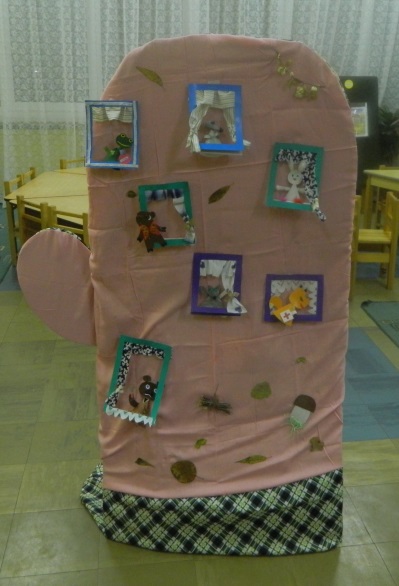 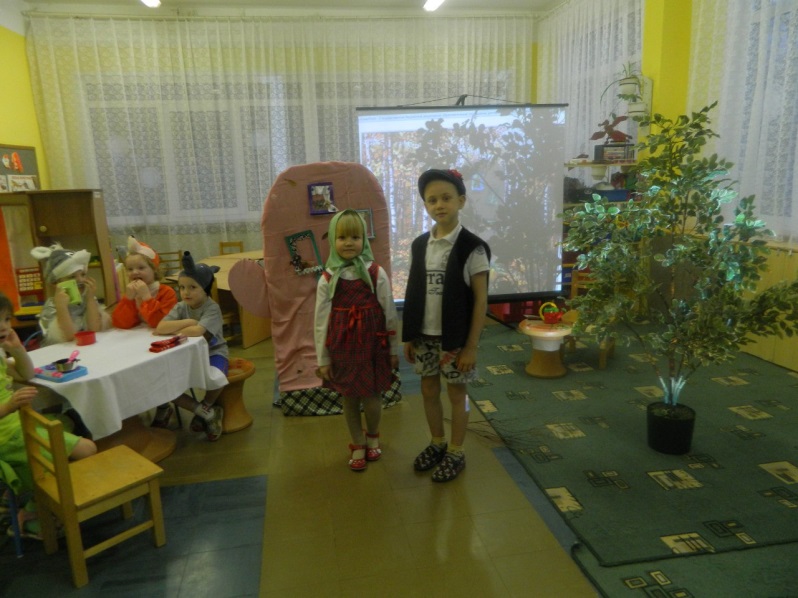 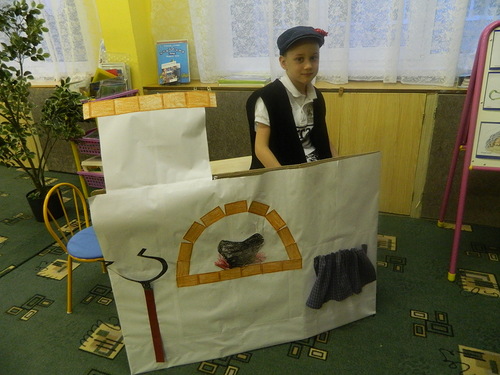 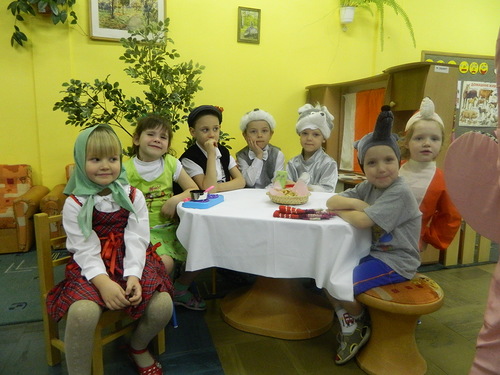 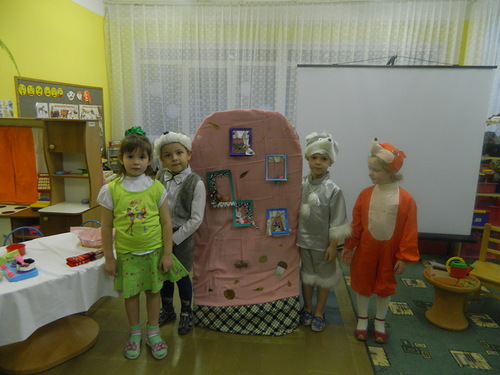 